від   15 березня  2017  рокуПро надання згоди на безоплатне прийняття в спільну комунальну власність територіальних громад сіл, селища району майна із комунальної власності Новороманівської  територіальної громадиРозглянувши клопотання Новороманівської сільської ради щодо  надання згоди на безоплатну передачу із комунальної власності Новороманівської територіальної громади у спільну комунальну власність територіальних громад сіл, селища району майна на баланс Слободороманівської гімназії, враховуючи рішення Новороманівської сільської ради від 21.12.2016 року, відповідно до ст. ст. 43, 60 Закону України “Про місцеве самоврядування в Україні” та рекомендацій постійної комісії з питань бюджету, соціально-економічного розвитку, комунальної власності, транспорту та зв’язку,  районна радаВИРІШИЛА:1.Дати згоду на безоплатне прийняття із комунальної власності Новороманівської територіальної громади в спільну комунальну власність територіальних громад сіл, селища району на баланс Слободороманівської гімназії майна, зокрема:- ноутбук - 2 шт. - вартістю 25000,00 грн.2.Запропонувати районній державній адміністрації створити комісію для приймання – передачі основних засобів.3.Контроль за  виконанням  рішення покласти на постійну комісію з питань бюджету, соціально-економічного розвитку, комунальної власності, транспорту та зв’язку. Голова  районної ради                                        Д.В.Рудницький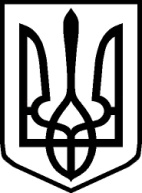 УКРАЇНАУКРАЇНАНОВОГРАД-ВОЛИНСЬКА РАЙОННА РАДАНОВОГРАД-ВОЛИНСЬКА РАЙОННА РАДАЖИТОМИРСЬКОЇ ОБЛАСТІЖИТОМИРСЬКОЇ ОБЛАСТІР І Ш Е Н Н ЯР І Ш Е Н Н ЯВосьма сесія                         VІІ  скликання